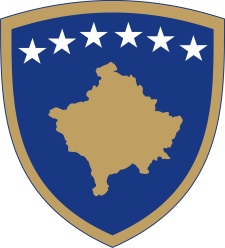 Republika e KosovësRepublika Kosovo - Republic of KosovoQeveria - Vlada – GovernmentBr. 01/35              Datum: 26.06.2015. god.Vlada Republike Kosovo, saglasno članu 92. stavu 4. i članu 93. stavu 4. Ustava Republike Kosovo, na osnovu člana 4. Uredbe br. 02/2011 o oblastima administrativne odgovornosti Kancelarije premijera i ministarstava, izmenjena i dopunjena Uredbom br. 07/2011 i člana 19. Pravilnika Vlade Republike Kosovo br. 09/2011, na sednici održanoj 26. juna 2015. godine, donosi:ODLUKUUsvaja se,sa izmenama, Nacrt Zakona o  izmeni i dopuni Zakona br. 05/L-001 o Budžetu Republike Kosova  za  2015  godinu.Obevezuje se Ministarstvo finansija da unese izmene u tekstu  Nacrta zakona iz tačke 1 ove odluke.Generalni sekretar Kancelarije premijera se obavezuje da Nacrt zakona iz stava 1 ove Odluke prosledi na razmatranje i usvajanje Skupštini Kosova.Odluka stupa na snagu danom  potpisivanja.Isa MUSTAFA_________________________________Premijer Republike KosovoDostaviti:Zamenicima premijeraSvim ministarstvima (ministrima)Generalnom sekretaru KP-aArhivi Vlade.Republika e KosovësRepublika Kosova - Republic of KosovoQeveria - Vlada - GovernmentBr: 02/35Datum: 26.06.2015. god.Vlada Republike Kosovo, saglasno članu 92. stavu 4. i članu 93. stavu 4. Ustava Republike Kosovo, na osnovu člana 4. Uredbe br. 02/2011 o oblastima administrativne odgovornosti Kancelarije premijera i ministarstava, izmenjena i dopunjena Uredbom br. 07/2011 i člana 19. Pravilnika Vlade Republike Kosovo br. 09/2011, na sednici održanoj 26. juna 2015. godine, donosi:ODLUKUUsvaja se Nacrt zakona  o izmeni i dopuni Zakona br.04/L-065 o autorskim i  srodnim pravima.Generalni sekretar Kancelarije premijera se obavezuje da Nacrt zakona iz stava 1 ove Odluke prosledi na razmatranje i usvajanje Skupštini Kosova.Odluka stupa na snagu danom potpisivanja.Isa MUSTAFA_________________________________Premijer Republike KosovoDostaviti:Zamenicima premijeraSvim ministarstvima (ministrima)Generalnom sekretaru KP-aArhivi Vlade.